Технологическая карта урока Планируемые результаты Ход урокаФИО учителя: Болотова Наталья БорисовнаКласс: 1УМК: система РО Л.В.ЗанковаПредмет: математикаТема: «Замкнутые и незамкнутые линии».Тип урока: урок «открытия» нового знания.Место урока в изучаемой теме: раздел «Пространственные отношения. Геометрические фигуры».Цель: создание условий для усвоения учащимися понятий – замкнутые и незамкнутые ломаные.Информационно-технологические ресурсы: проектор, презентация.Предметные знания, предметные действияУУД УУД УУД УУД Предметные знания, предметные действиярегулятивныепознавательныекоммуникативныеличностные1.Владеть терминами «замкнутая» и «незамкнутая» линии.2.Уметь распознавать замкнутые и незамкнутые линии на чертежах.3.Развивать приёмы умственной деятельности: анализ, сравнение, синтез, обобщение, классификация, умение делать выводы.— организовывать своё рабочее место;
— определять проблему урока; 
— выполнять учебные действия в устной и письменной речи;
— выполнять самопроверку учебного задания;— сотрудничать со взрослыми и сверстниками в различных социальных ситуациях;
— слышать другое мнение и принимать его контролировать свою деятельность, адекватно понимать оценку взрослого и сверстников— оценивать результат своих действий—  сравнивать и группировать предметы, объекты на основе 2-3 существенных признаков;
—  осуществлять под руководством учителя действие подведения под понятие;—  давать характеристики изучаемым математическим объектам на основе их анализа—  слушать и понимать речь других; 
— строить понятные высказывания; 
—  осуществлять диалог на уроке, включая работу в паре, группе;
— объяснять свой выбор, формулировать своё мнение— проявлять положительное отношение к изучению математики, к учебному материалу;
— сотрудничать со взрослыми и сверстниками в различных социальных ситуациях;
— слышать другое мнение и принимать его  Название   этапа урокаЗадача, которая должна быть решена (в рамках достижения планируемых результатов урока)Формы организации деятельности учащихся Действия учителя по организации деятельности учащихся Действия учащихся (предметные, познавательные,регулятивные)Результат взаимодействия учителя и учащихся по достижению планируемых результатов урокаДиагностикадостижения планируемых результатов урока 1.Организационный моментПодготовить учащихся к работе на уроке, организовать внимание всех учащихсяФронтальная беседаПриветствие, пожелание хорошего настроения. Создание эмоционального настроя на урок.Речевка:«Мы – хороший, дружный класс, все получится у нас!»Регулятивные действия.
Эмоционально-положительный настрой на урок.Организовывать своё рабочее место.Наблюдение учителя за организацией учащимися рабочего места.2.Мотивация к учебной деятельности. Актуализация опорных знаний.Мотивировать к изучению темы через подготовку мышления учеников и осознания ими потребности в построении нового способа действийВводная беседаПроблемная ситуацияПрактическая работаИндивидуальная работаФронтальная беседа.Индивидуальная работа.Работа в парах.1). - Ребята, к нам в класс попало письмо. Давайте вместе прочитаем.-Поможем Винни-Пуху?-Как попасть в сказочный лес?-Отгадайте загадку:«Братцы в гости снарядились.  Друг за друга уцепились  И помчались в путь далек,  Лишь оставили дымок» (Слайд 2).2). Составление поезда. По всему классу «разбросаны» вагончики с номерами от 1 до 10 (Слайд 3).-Что заметили?-Как исправить?3).Чистописание – цифра 4.Подчеркните цифру, которая получилась у вас лучше всего.4).Необходимо купить билет на поезд(детям предложено купить билеты). На одной из парт стоит табличка «Касса». (Слайд 4).5). Перед вами карта нашего путешествия.(Слайд 5).Билеты вы купили, теперь необходимо получить «Маршрутный лист» (Слайд 6).6)Отправляемся в путь.7). Первое препятствие на пути - «По какому мостику нужно проехать через реку?» Проехать можно только по мостику с натуральным рядом чисел:0,1,2,3,4,5,6,7,8,9…2,3,4,5,6,7…1,2,3,4,5,6,7,8,9…1,2,4,5,6,7,8,9…(Слайд 7). -Кому удалось пройти испытание?-Почему не удалось?Сделайте отметку в Маршрутном листе.8).Второе препятствие на пути – «Сказочное дерево». У каждой пары карточка «Домик» - состав числа 4. Нужно заселить цифры в домики. (Повторение состава числа 4). -Как будете выполнять?(Слайд 8).-Кому удалось пройти испытание?-Почему не удалось?Сделайте отметку в Маршрутном листе.Дети вскрывают конверт и читают письмо:«Дорогие ребята!         Я заблудился в сказочном лесу.         Помогите мне вернуться домой!Вини-Пух».- Да!-На самолете, машине, корабле, поезде, собачьей упряжке, в карете Золушки и т.д.-Это поезд. Значит отправимся в сказочный лес на поезде!Дети собирают вагончики и составляют из них поезд.Выполняют практические действия-Нет вагончика с номером 4, но есть два вагончика с номером 2.-Убрать лишний, добавить недостающий.Дети пишут в тетрадях цифру 4.Дети подходят и «покупают» билеты по разной цене – 7, 9, 11 рублей, используя наборы монет стоимостью 1 руб., 2 руб., 5 руб.Каждый ребенок получает «Маршрутный лист». В нем  указаны препятствия, которые нужно преодолеть, выполняя различные задания. Если задание выполнено верно - знак «+», неверно « - ».Дети имитируют движение поезда.Проедем по мостику1,2,3,4,5,6,7,8,9…так как все остальные не являются натуральными рядами чиселДети ставят отметку в Маршрутном листе (верно «+», неверно«-»).-В парах.Дети на карточках «заселяют» домики, повторяя состав числа 4. По два ученика в очередном порядке работают  на интерактивной доске. Включено задание из диска «Уроки и медиатеки Кирилла и Мефодия» по повторению состава числа 4.Дети ставят отметку в Маршрутном листе (верно «+», неверно«-»).Регулятивные действия.
Выполнение учебных действий в устной и письменной речи.
Выполнение самопроверки учебного задания. Познавательные действияСравнивать и группировать предметы, объекты на основе 2-3 существенных признаков.Уметь использовать полученную информацию в новой учебной ситуации.Регулятивные действия.Выполнять самопроверку учебного задания.Регулятивные действия.Выполнять учебные действия в устной и письменной речи.Познавательные действияСравнивать и группировать предметы, объекты на основе 2-3 существенных признаков.Регулятивные действия.Слышать другое мнение и принимать его контролировать свою деятельность, адекватно понимать оценку взрослого и сверстников.Оценивать результат своих действийКоммуникативные действия.Слушать и понимать речь других. Объяснять свой выбор. Формулировать своё мнение.Строить понятные высказывания; 
осуществлять диалог на уроке, включая работу в паре.Самопроверка и самоконтроль.Самопроверка и самоконтроль.Для проверки используется интерактивная доска (режим рисования электронным маркером, использование инструмента  «шторка»).Маршрутный лист.Взаимопроверка (сверяют с домиком на интерактивной доске).Самопроверка и самоконтроль.Маршрутный лист.3.Физминутка.Появляется Винни-Пух. (Слайд 9). Проводится физминутка «Вини-Пух».Используется приложение «Электронные физминутки» (автора А.И.Галкиной).Дети выполняют физмимнутку.Личностные действия.Улучшение самочувствия.Восстановление тонуса для дальнейшей работы.4.Первичное усвоение новых знаний и способов действий.Ведение новых понятий.Установить правильность и осознанность учащимися рассматриваемого материала. Выявить пробелы и провести коррекцию.Фронтальная,индивидуальная9).А у нас на пути «Сказочные ворота». Чтобы их открыть, нужно выполнить задание №249, стр.107(Слайд 10).-Чем похожи и чем различаются рисунки?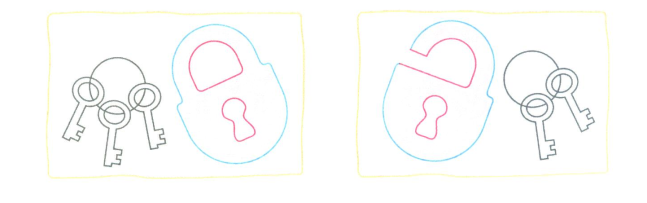 -Чем различаются синие линии на рисунке?Поставьте карандаш на синюю линию. Ведите карандашом по синей линии. Смогли ли вы вернуться в эту же точку?Проделайте то же самое со вторым замочком. Получилось вернуться в эту же точку? -Почему?-Как можно назвать такие линии? (Слайд 11).10). Мы открыли Сказочные ворота и продолжаем  путешествие.Следующая остановка «Маленькие исследователи»(Слайд 12).Выполняется задание №250, стр.108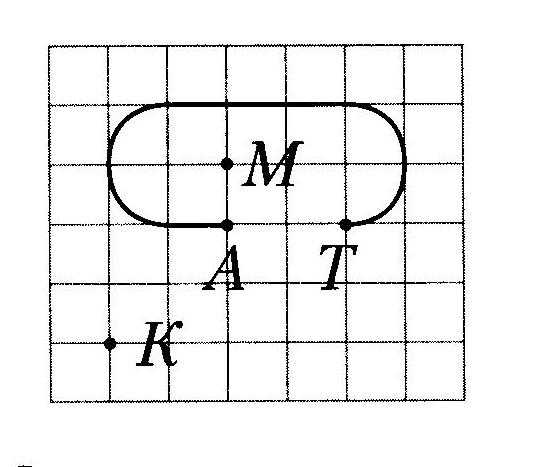 Не пересекая черную линию, соедините точки К и М линией зеленого цвета. Удалось? Почему?Соедините точки А и Т отрезком.Получилась новая линия. Не пересекая ее, попытайтесь соединить точки К и М линией красного цвета. На этот раз удалось? Почему?-Кому удалось пройти испытание?-Почему не удалось?-С чего начали работу?-Что делали дальше?Сделайте отметку в Маршрутном листе.У каждого ребенка карточка (отсканированная страничка учебника)-Первый замочек замкнут, а второй не замкнут.-В первом замочке получилось вернуться в точку, а во втором – нет. В первом замочке линия соединилась, замкнулась. Во втором замочке линия прервалась, потому что замочек не замкнулся.Осуществляют под руководством учителя действие подведения под понятие.-Замкнутые и незамкнутые.У каждого ребенка карточка (отсканированная страничка учебника)Дети выполняют задание и делают вывод.-Удалось. Это незамкнутая линия.Дети выполняют задание и делают вывод.-Не удалось. Это замкнутая линия.Дети проговаривают свои действия, затруднения и их причины.Ребята ставят отметку в Маршрутном листе (верно «+», неверно«-»).Регулятивные действия.Учитывать правило при выполнении учебного задания.Коммуникативные действия.  Строить понятные высказывания.Регулятивные действия. 
Определение проблемы урока.Познавательные действия.Осуществлять под руководством учителя действие подведения под понятиеЛичностные действия.
Выражение  положительного отношения к процессу познания: проявление внимания, желания больше узнать.Познавательные действия.Давать характеристики изучаемым математическим объектам на основе их анализа.Регулятивные действия.Выполнять самопроверку учебного задания.Коммуникативные действия.Слушать и понимать речь других. Объяснять свой выбор. Формулировать своё мнение.Регулятивные действия.Контролировать свою деятельность, адекватно понимать оценку взрослого и сверстников;оценивать результат своих действий.Самопроверка по страничке на интерактивной доске (режим шторка).Самопроверка.Маршрутный лист.5.Первичное закрепление знанийОбеспечить закрепление учащимися знаний и способов действий, которые им необходимы для самостоятельной работы; обеспечить в ходе закрепления повышение уровня осмысления учащимися изученного материала, глубины его усвоения.Индивидуальная работаРабота в группах11). На карте новое препятствие «Волшебные предметы».Выполняется задание №254, стр.109(Слайд 13).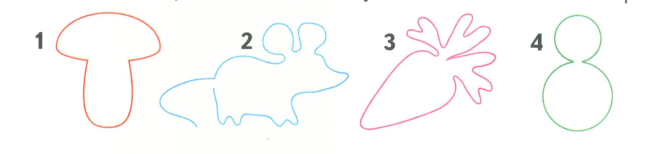 Какие из четырех линий замкнутые? Обведите их номера. При затруднении попробуйте обводить линии, начиная с разных точек.-Кому удалось пройти испытание?-Почему не удалось?Сделайте отметку в Маршрутном листе.12).Ребята, вы поработали индивидуально и в паре. -Как еще можно поработать?Повторим правила работы в группе.(Слайд 14).Работа в группах.Задание для 1 группы: на листе бархатной бумаги из шерстяной нити построить разные замкнутые кривые линии.Задание для 2 группы: на листе бархатной бумаги из шерстяной нити построить разные незамкнутые кривые линию.Задание для 3 группы: на листе бумаги из отрезков построить замкнутую ломаную.Задание для 4 группы: на листе бумаги из отрезков построить незамкнутую ломаную.-С чего вы начали работу?-Что делали дальше?-Что получилось?-Что не получилось? Почему?-Какие трудности вам встретились в работе?Выполняют задание, делают вывод.-Замкнутые линии с номерами 1, 3, 4.- Замкнутую линию можно начинать с любой точки..Дети проговаривают свои действия, затруднения и их причины.Ребята ставят отметку в Маршрутном листе (верно «+», неверно«-»).- В группе.-Объединиться в группы быстро и тихо.-Слушать друг друга.-Уметь договариваться.-Работать дружно.Дети в группах выполняют задание.Применяют правила работы в группе.Распределяют роли в совместной деятельности.Представители от групп защищают свои работы.Дети проговаривают свои действия, затруднения и их причины.Регулятивные действия.Выполнять учебные действия и осуществлять контроль по результату. Контроль собственной деятельности, самопроверка учебного задания.Коммуникативные действия. Адекватно воспринимать предложения товарищей по исправлению ошибок.Регулятивные действия.Выполнять самопроверку учебного задания.Регулятивные действия.Удержание цели деятельности до получения её результата.Коммуникативные действия.Осуществление диалога на уроке, включая работу в группе.Формулировать собственное мнение и позицию.Личностные действия.Сотрудничать со сверстниками в различных социальных ситуациях.Слышать другое мнение и принимать его.Регулятивные действия.Контролировать свою деятельность, адекватно понимать оценку взрослого и сверстников;оценивать результат своих действий.Самопроверка и самоконтроль.Маршрутный лист.Презентация выполненных работ.6.7.Подведение итогов. Рефлексия.Информация о домашнем задании.Научить:- соотносить полученный результат с поставленной целью;- оценивать результат своей деятельности;- оценивать результат учебной деятельностиФронтальная работаИндивидуальная работа.13) Ребята, посмотрите на карту. (Слайд 15).-Почему Вини-Пух заблудился?-Ребята, дайте совет Винни-Пуху. Чтобы не потеряться в лесу, по какой тропинке ему лучше гулять?Организация рефлексии.-Кто все понял и сможет объяснить товарищу – украсьте нашу полянку синими цветами-Кто многое понял, но еще нужна помощь - желтыми цветами- Кому было трудно на уроке  – красными цветами (Слайд 16).-  Винни-Пух доволен вашей работой. Прочитайте, что он вам написал  (Слайд 17).-А сейчас возьмите конверт того цвета, которым вы украсили полянку. В нем вы найдете домашнее задание.(Слайд 18).Синий конверт – Найти в окружающей обстановке (в комнате, во дворе, в школе) примеры замкнутых и незамкнутых линий.Желтый конверт - На картинке найти замкнутые и незамкнутые линии и обрисовать их (картинка в конверте).Красный конверт – Из свернутой скакалки (веревки) сделать замкнутую и незамкнутую линию.-Мы преодолели все препятствия и помогли Вини-Пуху найти его дом.-Винни-Пух пошел гулять по дорожке, которая имеет вид незамкнутой линии.По дорожке, имеющей вид замкнутой линии. Тогда он всегда сможет вернуться в то место, откуда начал свою прогулку. Подводят итог своей деятельности на уроке.Дети делятся впечатлениями об уроке и украшают полянку цветами.Дети читают пожелания Винни-Пуха.Дети берут конверт с домашним заданием.Познавательные действия.Давать характеристики изучаемым математическим объектам на основе их анализа.Регулятивные действия.Адекватно судить о причинах своего успеха или неуспеха в учении.Оценивать результат своих действий.Коммуникативные действия. Формулировать собственное мнение и позицию.Личностные действия.Проявлять положительное отношение к изучению математики, к учебному материалу.Регулятивные действия.Контроль собственной деятельности, самопроверка учебного задания.Личностные действия.Проявлять положительное отношение к изучению математики, к учебному материалу.Самооценка.  Маршрутный лист.Выполнение домашнего задания.